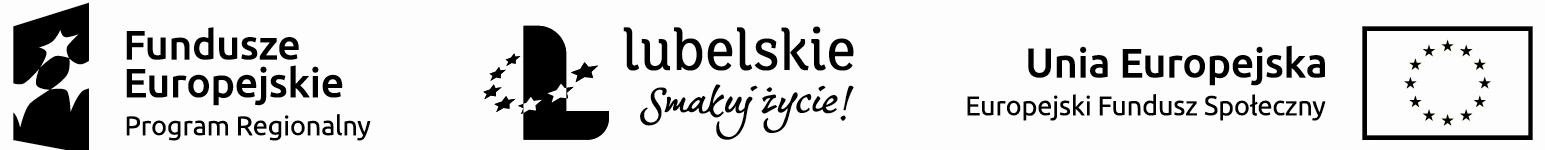 Informacja o Członkach Komisji Oceny Projektów w ramach konkursu nr RPLU.11.01.00-IP.02-06-001/15 (I runda konkursowa)Grzegorz Sieńczyk - Przewodniczący Komisji (pracownik WUP w Lublinie)Dariusz Jaremek - Zastępca Przewodniczącego Komisji (pracownik WUP w Lublinie)Aneta Hunek-Świeboda - Sekretarz Komisji (pracownik WUP w Lublinie)Małgorzata Śmiech - Zastępca Sekretarza Komisji (pracownik WUP w Lublinie)Zespół do przeprowadzenia weryfikacji wymogów formalnych oraz spełniania kryteriów wyboru projektów na etapie oceny formalnej:Banaszek Beata – Członek Komisji (pracownik WUP w Lublinie)Bubczyk Agnieszka -  Członek Komisji (pracownik WUP w Lublinie)Chruszczyńska Beata – Członek Komisji (pracownik WUP w Lublinie)Czerwieniec Anna - Członek Komisji (pracownik WUP w Lublinie)Dmuch Jolanta - Członek Komisji (pracownik WUP w Lublinie)Dobrowolska Dorota - Członek Komisji (pracownik WUP w Lublinie)Englot Marzena -  Członek Komisji (pracownik WUP w Lublinie)Gańska Katarzyna (pracownik WUP w Lublinie)Grzebyk-Stec Natalia - Członek Komisji (pracownik WUP w Lublinie)Kowal-Spryszak Agnieszka  -  Członek Komisji (pracownik WUP w Lublinie)Krzysiak Mariola - Członek Komisji (pracownik WUP w Lublinie)Lepieszko Elżbieta - Członek Komisji (pracownik WUP w Lublinie)Lesiuk Iwona - Członek Komisji (pracownik WUP w Lublinie)Leszczyńska Iwona  -  Członek Komisji (pracownik WUP w Lublinie)Lewczuk Anna - Członek Komisji (pracownik WUP w Lublinie)Lewtak-Kutnik Iwona -  Członek Komisji (pracownik WUP w Lublinie)Łoza Monika -  Członek Komisji (pracownik WUP w Lublinie)Mazurek Katarzyna -  Członek Komisji (pracownik WUP w Lublinie)Majewska Katarzyna - Członek Komisji (pracownik WUP w Lublinie)Miszczuk Barbara -  Członek Komisji (pracownik WUP w Lublinie)Miszczuk Urszula -  Członek Komisji (pracownik WUP w Lublinie)Niedziela Hubert - Członek Komisji (pracownik WUP w Lublinie)Osiński Radosław -  Członek Komisji (pracownik WUP w Lublinie)Ozga Iwona -  Członek Komisji (pracownik WUP w Lublinie)Pasternak Agnieszka - Członek Komisji (pracownik WUP w Lublinie)Pietraś Anna - Członek Komisji (pracownik WUP w Lublinie)Piłat Agnieszka - Członek Komisji (pracownik WUP w Lublinie)Pikula Sandra  - Członek Komisji (pracownik WUP w Lublinie)Piwowarczyk Małgorzata - Członek Komisji (pracownik WUP w Lublinie)Pizoń Mirela -  Członek Komisji (pracownik WUP w Lublinie)Podściańska Małgorzata - Członek Komisji (pracownik WUP w Lublinie)Polakowska Monika - Członek Komisji (pracownik WUP w Lublinie)Ponikowska Justyna - Członek Komisji (pracownik WUP w Lublinie)Pracownik Małgorzata - Członek Komisji (pracownik WUP w Lublinie)Pszenny Barbara - Członek Komisji (pracownik WUP w Lublinie)Sobczak Aneta - Członek Komisji (pracownik WUP w Lublinie)Soboś Marta - Członek Komisji (pracownik WUP w Lublinie)Solarski Mikołaj - Członek Komisji (pracownik WUP w Lublinie)Staniak Karolina - Członek Komisji (pracownik WUP w Lublinie)Swatowska-Knaga Sylwia - Członek Komisji (pracownik WUP w Lublinie)Szypiło Katarzyna - Członek Komisji (pracownik WUP w Lublinie)Tokarski Paweł - Członek Komisji (pracownik WUP w Lublinie)Warzocha Dorota - Członek Komisji (pracownik WUP w Lublinie)Woch Beata - Członek Komisji (pracownik WUP w Lublinie)Zbiciak Marzena - Członek Komisji (pracownik WUP w Lublinie)Zespół do przeprowadzenia oceny spełniania kryteriów wyboru projektów na etapie oceny merytorycznej:Banaszek Beata – Członek Komisji (pracownik WUP w Lublinie)Betiuk Andrzej - Członek Komisji (pracownik WUP w Lublinie)Bubczyk Agnieszka -  Członek Komisji (pracownik WUP w Lublinie)Błaszczuk Ilona - Członek Komisji (pracownik WUP w Lublinie)Budyńczuk Małgorzata - Członek Komisji (pracownik WUP w Lublinie)Budyńczuk Łukasz - Członek Komisji (pracownik WUP w Lublinie)Chruszczyńska Beata – Członek Komisji (pracownik WUP w Lublinie)Czerwieniec Anna - Członek Komisji (pracownik WUP w Lublinie)Dmuch Jolanta - Członek Komisji (pracownik WUP w Lublinie)Dobrowolska Dorota - Członek Komisji (pracownik WUP w Lublinie)Englot Marzena -  Członek Komisji (pracownik WUP w Lublinie)Gańska Katarzyna (pracownik WUP w Lublinie)Grzebyk-Stec Natalia - Członek Komisji (pracownik WUP w Lublinie) Górnicka Ewa - Członek Komisji (pracownik WUP w Lublinie)Jaremek Andrzej - Członek Komisji (pracownik WUP w Lublinie)Kamińska Magdalena - Członek Komisji (pracownik WUP w Lublinie)Klusek Natalia - Członek Komisji (pracownik WUP w Lublinie)Koralewski Michał -  Członek Komisji (pracownik WUP w Lublinie)Kosidło Iwona -  Członek Komisji (pracownik WUP w Lublinie)Kowal-Spryszak Agnieszka  -  Członek Komisji (pracownik WUP w Lublinie)Krzysiak Mariola - Członek Komisji (pracownik WUP w Lublinie)Lepieszko Elżbieta - Członek Komisji (pracownik WUP w Lublinie)Lesiuk Iwona - Członek Komisji (pracownik WUP w Lublinie)Leszczyńska Iwona  -  Członek Komisji (pracownik WUP w Lublinie)Lewczuk Anna - Członek Komisji (pracownik WUP w Lublinie)Lewtak-Kutnik Iwona -  Członek Komisji (pracownik WUP w Lublinie)Łoza Monika  -  Członek Komisji (pracownik WUP w Lublinie)Mazurek Katarzyna -  Członek Komisji (pracownik WUP w Lublinie)Majewska Katarzyna - Członek Komisji (pracownik WUP w Lublinie)Miszczuk Barbara -  Członek Komisji (pracownik WUP w Lublinie)Miszczuk Urszula -  Członek Komisji (pracownik WUP w Lublinie)Niedziela Hubert - Członek Komisji (pracownik WUP w Lublinie)Osiński Radosław - Członek Komisji (pracownik WUP w Lublinie)Ozga Iwona -  Członek Komisji (pracownik WUP w Lublinie)Pasternak Agnieszka - Członek Komisji (pracownik WUP w Lublinie)Pietraś Anna - Członek Komisji (pracownik WUP w Lublinie)Piłat Agnieszka - Członek Komisji (pracownik WUP w Lublinie)Pikula Sandra  - Członek Komisji (pracownik WUP w Lublinie)Piwowarczyk Małgorzata - Członek Komisji (pracownik WUP w Lublinie)Pizoń Mirela -  Członek Komisji (pracownik WUP w Lublinie)Podsiadły Anna - Członek Komisji (pracownik WUP w Lublinie)Podściańska Magdalena - Członek Komisji (pracownik WUP w Lublinie)Podściańska Małgorzata - Członek Komisji (pracownik WUP w Lublinie)Polakowska Monika - Członek Komisji (pracownik WUP w Lublinie)Ponikowska Justyna - Członek Komisji (pracownik WUP w Lublinie)Pracownik Małgorzata - Członek Komisji (pracownik WUP w Lublinie)Pszenny Barbara - Członek Komisji (pracownik WUP w Lublinie)Remuszka Beata - Członek Komisji (pracownik WUP w Lublinie)Samoliński Przemysław - Członek Komisji (pracownik WUP w Lublinie)Sieczkowska-Wąsik Katarzyna - Członek Komisji (pracownik WUP w Lublinie)Sobczak Aneta - Członek Komisji (pracownik WUP w Lublinie)Soboś Marta - Członek Komisji (pracownik WUP w Lublinie)Solarski Mikołaj - Członek Komisji (pracownik WUP w Lublinie)Staniak Karolina - Członek Komisji (pracownik WUP w Lublinie)Stafiński Michał - Członek Komisji (pracownik WUP w Lublinie)Swatowska-Knaga Sylwia - Członek Komisji (pracownik WUP w Lublinie)Szypiło Katarzyna - Członek Komisji (pracownik WUP w Lublinie)Tokarczuk Katarzyna - Członek Komisji (pracownik WUP w Lublinie)Tokarski Paweł - Członek Komisji (pracownik WUP w Lublinie)Warzocha Dorota - Członek Komisji (pracownik WUP w Lublinie)Woch Beata - Członek Komisji (pracownik WUP w Lublinie)Zawiślak Katarzyna - Członek Komisji (pracownik WUP w Lublinie)Zawiślak Dorota - Członek Komisji (pracownik WUP w Lublinie)Zbiciak Marzena - Członek Komisji (pracownik WUP w Lublinie)Zielińska Agnieszka - Członek Komisji (pracownik WUP w Lublinie)Balcerzak Izabella - Członek Komisji (ekspert)Barański Rafał - Członek Komisji (ekspert)Bąk Monika - Członek Komisji (ekspert)Białach Marek - Członek Komisji (ekspert)Czarnocki Cezary - Członek Komisji (ekspert)Ćwik Kamila - Członek Komisji (ekspert)Dygoń Marcin - Członek Komisji (ekspert)Firlej-Bylinowska Grażyna - Członek Komisji (ekspert)Gabrych Andrzej - Członek Komisji (ekspert)Głasek Arkadiusz - Członek Komisji (ekspert)Grzesiak Katarzyna - Członek Komisji (ekspert)Grześ Barbara - Członek Komisji (ekspert)Hańczur Norbert- Członek Komisji (ekspert)Janiak Maria - Członek Komisji (ekspert)Jońska Renata - Członek Komisji (ekspert)Kamińska-Skowronek Barbara - Członek Komisji (ekspert)Kędziera Iwona - Członek Komisji (ekspert)Kończyk Rafał - Członek Komisji (ekspert)Kwiatuszewska-Czerwonka Monika - Członek Komisji (ekspert)Lewandowska Marta - Członek Komisji (ekspert)Lewicka-Jacynowicz Anna - Członek Komisji (ekspert)Matysik Barbara - Członek Komisji (ekspert)Mądry Małgorzata - Członek Komisji (ekspert)Michna Kacper - Członek Komisji (ekspert)Napierała Jarosław - Członek Komisji (ekspert)Niemotko Katarzyna - Członek Komisji (ekspert)Oleksiak Dariusz - Członek Komisji (ekspert)Osowiecki Tadeusz - Członek Komisji (ekspert)Paszkiewicz Jan - Członek Komisji (ekspert)Pawłowska Małgorzata - Członek Komisji (ekspert)Polanowska Katarzyna - Członek Komisji (ekspert)Posyniak Dorota - Członek Komisji (ekspert)Proć Artur - Członek Komisji (ekspert)Puszczewicz Hanna - Członek Komisji (ekspert)100. Rogala Tomasz - Członek Komisji (ekspert)101. Rozyn Anna - Członek Komisji (ekspert)102. Rutka Antoni - Członek Komisji (ekspert)103. Ryng Aleksandra - Członek Komisji (ekspert)104. Sarad-Deć Kinga - Członek Komisji (ekspert)105. Sarwa Ewa - Członek Komisji (ekspert)106. Sawicki Kamil - Członek Komisji (ekspert)107. Sikorska Anna - Członek Komisji (ekspert)108. Smolak Sławomir - Członek Komisji (ekspert)109. Szymańska Małgorzata - Członek Komisji (ekspert)110. Świeczak Beata - Członek Komisji (ekspert)111. Wenarski Grzegorz - Członek Komisji (ekspert)112. Wiankowski Rafał - Członek Komisji (ekspert)113. Woźnica Jolanta - Członek Komisji (ekspert)